 Szkoła Podstawowa im. Marszałka Józefa Piłsudskiego w Iłowie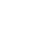 serdecznie zaprasza uczniów klas 0-3 do udziału wKonkursie Plastycznym„JÓZEF PIŁSUDSKI W OCZACH DZIECKA”BYĆ ZWYCIĘŻONYM I NIE ULEC 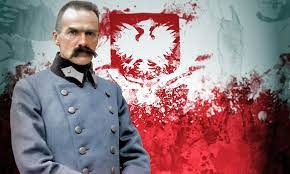 TO ZWYCIĘSTWO.Zwyciężyć i spocząć nalaurach to klęska.Kto chce, ten może,kto chce , ten zwycięża,                                                                                            byle chcenie nie było kaprysem lub bez mocy.REGULAMIN KONKURSUCele konkursu:- Promowanie wiedzy o Marszałku Józefie Piłsudskim;- Popularyzacja i przybliżenie historii XX wieku, a w szczególności postaci Marszałka Józefa Piłsudskiego;- Rozbudzanie wśród dzieci uczuć patriotycznych, budowanie postaw i tożsamości narodowej;                                                                                                                                                                                                                                                                                                                                                                            - Promowanie uczniów uzdolnionych plastycznie.Zasady konkursu plastycznego:Do konkursu mogą przystąpić uczniowie klas 0- III szkoły podstawowej im. Marszałka Józefa Piłsudskiego w Iłowie.Warunkiem udziału w konkursie jest samodzielne wykonanie na płaszczyźnie pracy plastycznej związanej z podanym tematem.                                     Technika: dowolna (malarstwo, rysunek, plakat, collage, techniki mieszane, wydzieranka, itp.). Format: dowolny. Prace należy złożyć do organizatorów do 17 maja 2024r.Rozstrzygnięcie konkursu, ogłoszenie wyników i wręczenie nagród laureatom będzie miało miejsce w dn. 21.05.2024 r. podczas uroczystej akademii. Prace prezentowane będą na wystawie pokonkursowej.   /Zgłoszenie się do konkursu jest jednoznaczne z udzieleniem organizatorowi konkursu prawa do podania mediom danych personalnych przyszłych laureatów oraz do publikacji zdjęć z podsumowania konkursu./Organizator konkursu: Monika Kurowska/Urszula Geras-Stodulska/Aneta Gorzka/Hanna Marciniak/Justyna Lewandowska